ADDITIVO CRISTALLO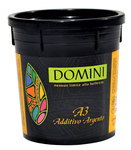 ФасовкаДобавка-паста декоративная перламутр – 300 гр.
РасходН.Д.КолеровкаНе колеруется.ПрименениеПрименяется, как декоративная добавка к покрытиям ROTORA, DENETA, PARATA, VERNICE. Придаёт покрытию перламутровый блеск.НанесениеДобавить в декоративный материал и тщательно перемешать. Добавлять небольшими порциями и проверять эффект пробными выкрасами.ПримечаниеПеред применением материал необходимо тщательно перемешать.